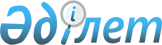 О внесении изменений в решение IV сессии Каркаралинского районного маслихата от 13 апреля 2012 года № 4/36 "Об утверждении Правил оказания жилищной помощи"
					
			Утративший силу
			
			
		
					Решение XLVIII сессии Каркаралинского районного маслихата Карагандинской области от 15 марта 2016 года № 48/427. Зарегистрировано Департаментом юстиции Карагандинской области 6 апреля 2016 года № 3746. Утратило силу решением Каркаралинского районного маслихата Карагандинской области от 16 мая 2024 года № VIII-22/165
      Сноска. Утратило силу решением Каркаралинского районного маслихата Карагандинской области от 16.05.2024 № VIII-22/165 (вводится в действие по истечении десяти календарных дней после дня его первого официального опубликования).
      В соответствии с Законом Республики Казахстан от 23 января 2001 года "О местном государственном управлении и самоуправлении в Республике Казахстан" и Законом Республики Казахстан от 16 апреля 1997 года "О жилищных отношениях", районный маслихат РЕШИЛ:
      1. Внести в решение IV сессии Каркаралинского районного маслихата от 13 апреля 2012 года № 4/36 "Об утверждении Правил оказания жилищной помощи" (зарегистрировано в Реестре государственной регистрации нормативных правовых актов № 8-13-121, опубликовано в газете "Қарқаралы" от 19 мая 2012 года № 39-40 (11059)), следующие изменения:
      подпункт 2) пункта 1 на государственном языке изложить в следующей редакции:
      "2) кондоминиум – үй-жай азаматтардың, заңды тұлғалардың, мемлекеттің дара (бөлек) меншігінде болатын, ал ортақ мүлік оларға ортақ үлестік меншік құқығымен тиесілі болатын жағдайда, жылжымайтын мүлікке меншіктің нысаны;";
      подпункт 3) пункта 1 на государственном языке изложить в следующей редакции:
      "3) коммуналдық қызметтер – тұрғын үйде (тұрғын ғимаратта) көрсетілетін және сумен жабдықтауды, кәрізді, газбен жабдықтауды, жылумен жабдықтауды (оның ішінде қатты отынды тұтыну), қоқысты әкету мен лифт қызметін көрсетуді қамтитын қызметтер;";
      подпункт 5) пункта 1 на государственном языке изложить в следующей редакции:
      "5) кондоминиум объектілерінің ортақ мүлкін күрделі жөндеу – қажет болған жағдайда құрылымдық элементтер мен инженерлік жабдықтау жүйелерін ауыстыра отырып, ғимараттың (объектінің) негізгі техникалық-экономикалық көрсеткіштерінің өзгерістерімен байланысты емес физикалық және сапалық тозуды жоюға қатысты құрылыс және ұйымдастыру-техникалық іс-шараларының кешені;";
      подпункт 9) пункта 1 на государственном языке изложить в следующей редакции:
      "9) тұрғынжайды жалдау (жалға алу) – жалдаушыға (жалға алушыға) тұрғынжайды немесе оның бір бөлігін ақысын төлетіп тұрақты немесе уақытша иеленуге және пайдалануға беру;";
      подпункт 13) пункта 1 изложить в следующей редакции:
      "13) счет – это документ на оплату коммунальных услуг, расходов на содержание жилого дома (жилого здания), в том числе капитальный ремонт и (или) взносы на накопление средств на капитальный ремонт общего имущества объекта кондоминиума, арендной платы за пользование жилищем, арендованным местным исполнительным органом в частном жилищном фонде, услуг связи, предоставляется на электронном носителе поставщиками услуг либо на бумажном носителе заявителем за период назначения жилищной помощи;";
      пункт 3 изложить в следующей редакции:
      "3. Жилищная помощь предоставляется малообеспеченным семьям (гражданам), постоянно проживающим в Каркаралинском районе, зарегистрированным в данном жилище, если расходы на содержание жилого дома (жилого здания), потребления коммунальных услуг, услуг связи в части увеличения абонентской платы за телефон, подключенный к сети телекоммуникаций, арендную плату за пользование жилищем, арендованным местным исполнительным органом в частном жилищном фонде, в пределах нормы площади жилища, обеспечиваемой компенсационными мерами, но не более фактически занимаемой общей площади и нормативов расходов на содержание жилого дома (жилого здания) и потребление коммунальных услуг, услуг связи в части увеличения абонентской платы за телефон, подключенный к сети телекоммуникаций, превышают долю предельно-допустимых расходов на эти цели. 
      Доля предельно-допустимых расходов устанавливается к совокупному доходу семьи (гражданина) в размере десяти процентов. Доля предельно-допустимых расходов является критерием для оказания помощи малообеспеченным семьям (гражданам).";
      пункт 5 изложить в следующей редакции:
      "5. Оплата капитального ремонта и (или) взносов на накопление средств на капитальный ремонт общего имущества объекта кондоминиума, расходов на содержание жилья, потребления коммунальных услуг и услуг связи в части увеличения абонентской платы за телефон, подключенный к сети телекоммуникаций, арендной платы за пользование жилищем, арендованным местным исполнительным органом в частном жилищном фонде сверх установленной нормы производится на общих основаниях.";
      пункт 20 на государственном языке изложить в следующей редакции:
      "20. Тапсырылған құжаттардың дұрыстығына күдік туған жағдайда, уәкілетті орган тұрғын үй көмегін алуға үміткер тұлға жөнінде керек ақпаратты сұратуға құқылы.";
      пункт 21 изложить в следующей редакции:
      "21. Жилищная помощь определяется как разница между суммой оплаты капитального ремонта и (или) взносов на накопление средств на капитальный ремонт общего имущества объекта кондоминиума, расходов на содержание жилого дома (жилого здания), потребление коммунальных услуг и услуг связи в части увеличения абонентской платы за телефон, подключенный к сети телекоммуникаций, арендной платы за пользование жилищем, арендованным местным исполнительным органом в частном жилищном фонде, в пределах норм и предельно-допустимого уровня расходов семьи (граждан) на эти цели, установленных местными представительными органами.";
      пункт 24 на государственном языке изложить в следующей редакции:
      "24. Тұрғын үй көмегі ақшалай немесе аударма түрінде беріледі. Аударма түрі – бұл ақша қаражаттарын қызмет көрсетушілердің есепшоттарына, сонымен қоса кондоминиум объектісін басқару органының (ағымдағы, жинақтаушы) шоттарына аудару.
      Тұрғын үй көмегін коммуналдық қызметтерді жеткізушінің есептік шотына аударуға мүмкіндік болмаған жағдайда (кәсіпорынның таратылуы, қайта ұйымдастырылуы, банк реквизиттерінің өзгеруі, қатты отынға, телекоммуникация желісіне қосылған телефонға абоненттiк төлемақы тарифiнiң көтерiлуiне байланысты ақы төлеу), ол өтініш иесіне қызмет көрсететін басқа жеткізушілердің арасында үлестіріледі немесе ақшалай төленеді. Ақшалай түрі екінші деңгейдегі банктер немесе Қазақстан Республикасы Ұлттық Банкінің осы операцияны жүзеге асыруға лицензиясы бар ұйымдары арқылы азаматтардың жеке есепшоттарына аудару жолымен ақшалай төлемдер түрінде белгіленеді. Жеке шоттарға аудару үшін өтініш иесі екінші деңгейдегі банкте немесе Қазақстан Республикасының Ұлттық Банкінің лицензиясы бар ұйымда ашылған жеке шот ұсынады.";
      исключить приложение 1 к Правилам оказания жилищной помощи.
      2. Настоящее решение вводится в действие со дня его первого официального опубликования. 
      СОГЛАСОВАНО:
      15 марта 2016 год
					© 2012. РГП на ПХВ «Институт законодательства и правовой информации Республики Казахстан» Министерства юстиции Республики Казахстан
				
      Председатель сессии,исполняющий обязанностисекретаря районного маслихата

С. Жекеев

      Руководитель государственногоучреждения "Отдел занятости исоциальных программ Каркаралинскгорайона"________________________Б. Жуманбаев
